Ângulos complementares, Suplementares e opostosTerça-feira é dia de videoconferência de matemática.Nos encontramos às 11h10 pelo link permanente do Google sala de aula de matemática.Hoje, faremos a tomada de consciência sobre ângulos complementares, suplementares e opostos pelo mesmo vértice.Usando apenas o cálculo mental, responda:
a) Um ângulo de 35° e um de 65° são complementares?
b) Um ângulo de 58° e um de 32° são complementares?
c) Um ângulo de 70° e um de 110° são suplementares? 
d) Um ângulo de 86° e um de 104° são suplementares? Calcule o valor de x e dos ângulos 2x e x – 15º.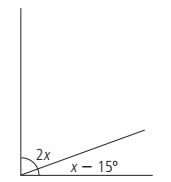 Na figura ao lado vamos descobrir:
• o valor de x;
• as medidas dos ângulos BÔA e CÔB.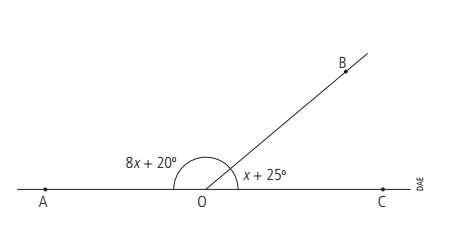 Construindo duas retas interseccionadas para o levantamento de conjecturas sobre os ângulos opostos pelo mesmo vértice.